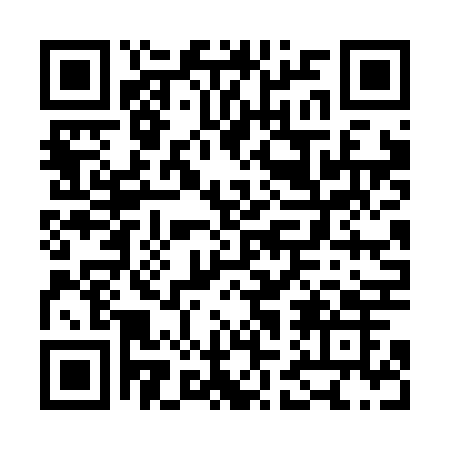 Prayer times for Antonka, Czech RepublicWed 1 May 2024 - Fri 31 May 2024High Latitude Method: Angle Based RulePrayer Calculation Method: Muslim World LeagueAsar Calculation Method: HanafiPrayer times provided by https://www.salahtimes.comDateDayFajrSunriseDhuhrAsrMaghribIsha1Wed3:215:3712:576:018:1710:232Thu3:185:3612:576:028:1810:263Fri3:155:3412:566:038:2010:294Sat3:125:3212:566:048:2110:315Sun3:095:3112:566:058:2310:346Mon3:065:2912:566:068:2410:367Tue3:035:2712:566:078:2610:398Wed3:005:2612:566:088:2710:429Thu2:575:2412:566:098:2910:4510Fri2:545:2312:566:098:3010:4711Sat2:515:2112:566:108:3110:5012Sun2:485:2012:566:118:3310:5313Mon2:455:1812:566:128:3410:5614Tue2:425:1712:566:138:3610:5815Wed2:405:1612:566:148:3711:0116Thu2:405:1412:566:148:3811:0417Fri2:395:1312:566:158:4011:0518Sat2:395:1212:566:168:4111:0619Sun2:385:1112:566:178:4211:0620Mon2:385:0912:566:178:4311:0721Tue2:375:0812:566:188:4511:0722Wed2:375:0712:566:198:4611:0823Thu2:365:0612:566:208:4711:0924Fri2:365:0512:566:208:4811:0925Sat2:365:0412:576:218:5011:1026Sun2:355:0312:576:228:5111:1027Mon2:355:0212:576:228:5211:1128Tue2:355:0112:576:238:5311:1129Wed2:355:0112:576:248:5411:1230Thu2:345:0012:576:248:5511:1231Fri2:344:5912:576:258:5611:13